[Essay Title][ESSAY SUBTITLE][Name] | [Course Title] | [Date][Get Started Straight Away][To replace the placeholder text on this page, you can just select it all and then start typing. But don’t do that just yet!][First check out a few tips to help you quickly format your essay. You might be amazed at how easy it is.][Look Great Every Time][Need a heading? On the Home tab, in the Styles gallery, just click the heading style you want.][Notice other styles in that gallery as well, such as for a quote, a numbered list or a bulleted list like this one.][For best results when selecting text to copy or edit, don’t include space to the left or right of the characters in your selection.][PICTURE PERFECT][You might like the photo on the cover page as much as we do, but if it’s not ideal for your essay, it’s easy to replace it with your own.][Just delete the placeholder picture. Then, on the Insert tab, click Picture to select one from your files.]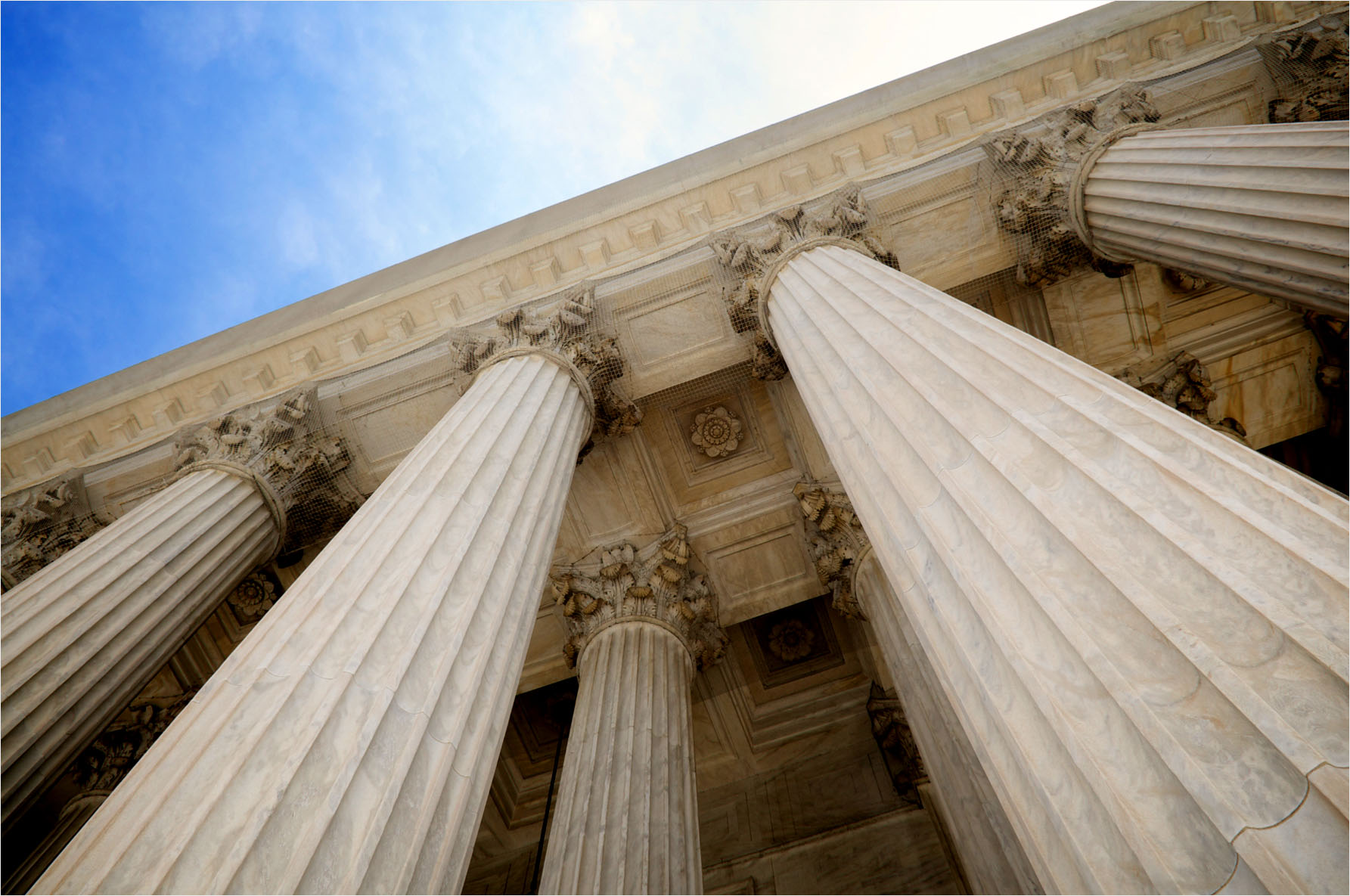 